Vježbe 1Specifičnosti pejzaža određene teritorije:Geografski položaj proučavane teritorije – pejzaža (satelitski snimak proučavane teritorije, karta Crne Gore sa označenom proučavanom teritorijom, Fizičko geografske specifičnosti pejzaža (reljef, klima, voda, zemljište, flora I faunaDruštveno geografske specifičnosti pejzaža ( stanovništvo, naselja, kulturno nasledje, privreda.  Za svaku fotografiju, koja je srž vašeg rada, odnosno predstavljanje specifičnih pejzaža, potrebno je navesti datum, vrijeme, sat fotografisanja i autora fotografije. Fotografije dodati u polju za fotografije, ali i u nastavku dokumenta, van tabele. Molim vas da po spisku iz studentske službe, redom, po vasem izboru izaberete pejzaž,  u zavisnosti od toga da li već imate neke fotografije ili ste u prilici da napravite nove. U dokumentu cu postaviti i spisak studenata. Nakon zavrsenog rada, poslacete meni i proslijediti ostalim kolegama. Dogovaracemo se i oko realizacije online nastave ako bude potrebno. 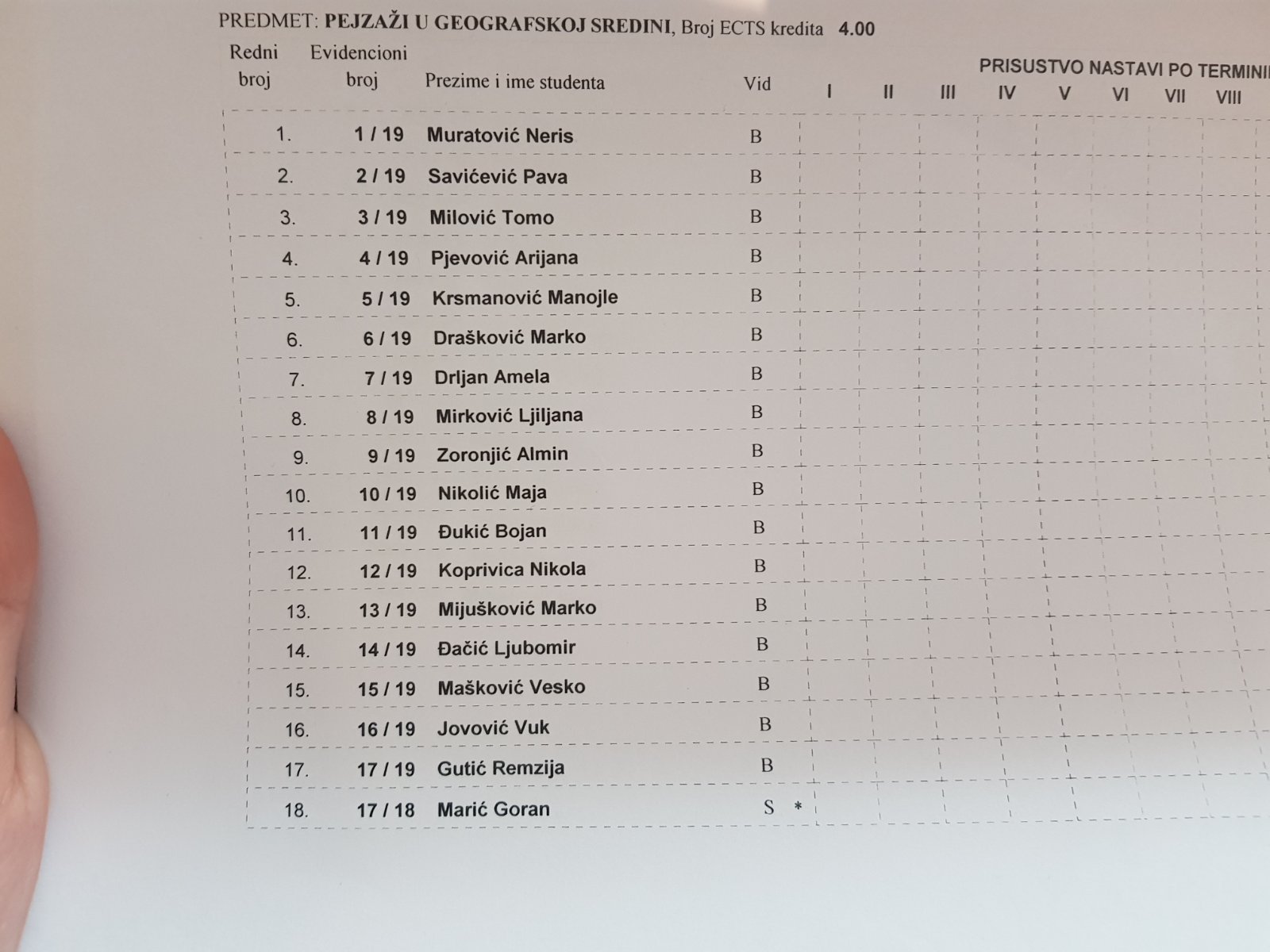 Student: Student: FotografijaDržava RegijaOpštinaGeografska dužinaGeografska  širinaNadmorska visinaSatelitski snimak ReljefKlimaVodeZemljišteFloraFaunaStanovništvo NaseljeKulturno nasledjePrivreda